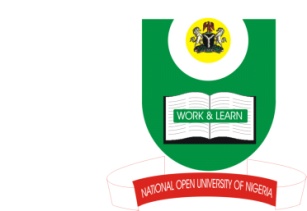 					National Open University of Nigeria				Plot 91, Cadastral Zone, Nnamdi Azikiwe Express Way						Jabi - Abuja					Faculty of Education				October/November Exanimation 2016Course Code: EGC 813 Course Title: Group Dynamics & Process in CounsellingCredit Unit:  2 UnitsTime Allowed: 2 Hours Instructions: Attempt Questions One And Any Other 2.1(a).  Give a concise definition of Group Guidance and Group Counselling. (5mks).(b). Discuss five dimensions of group effectiveness that can be used as model to evaluate how well a group can function. (5x3=15mks).(c). State five characteristics of effective Counselling groups. (5x2=10mks).2(a).  What are group dynamics? (8mks).(b). Discuss three philosophical assumptions of the theory of Transactional Analysis. (3x4=12mks).3(a). Enumerate any five factors to be considered in the formation of a result oriented counselling group. (5x2=10mks).(b). Discuss three strengths and two weaknesses of the theory of Rational Emotive Behavioral Therapy. (5x2=10mks).4(a).  Discuss five Key concepts of Gestalt therapy. (5x2=10mks).(b). Evaluate five Roles that reality therapists can employ in counseling situations. (5x2=10mks).Grand total =30+20+20=70mks.